Publicado en España el 31/08/2022 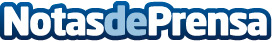 GreenCorp, del cultivo de la marihuana a la tienda online de productos CBDLa marihuana tiene una serie de propiedades medicinales que ayudan a  miles de personas en todo el mundo a paliar su dolor o a recuperarse de severos problemas de salud. Claro está que el uso principal de la "maría" en todo el mundo es para colocarse. Y esto, pues no está permitido por la leyDatos de contacto:AlbertoCEO633731831Nota de prensa publicada en: https://www.notasdeprensa.es/greencorp-del-cultivo-de-la-marihuana-a-la Categorias: Nacional Medicina alternativa Consumo http://www.notasdeprensa.es